海关与公共经济学院党支部组织学习《习近平谈治国理政》第三卷主题党日活动海关与公共经济学院党支部10月20日下午开展主题党日活动，受支部委派，支部副书记周亚杰老师为支部党员讲党课。本次党课的主题是学习《习近平谈治国理政》第三卷。周亚杰同志首先以“学什么、怎么学”切入，为大家讲解了第三卷的体系结构和主要内容，并结合即将召开的第三届中国国际进口博览会，重点为大家梳理了　《习近平谈治国理政》第三卷第七专题 “形成全面开放新格局”中的四篇重要文章。重点介绍了总书记在第一届和第二届进博会的主旨演讲，加深了支部党员理解 “中国开放的大门只会越开越大”的重要意义和重大举措。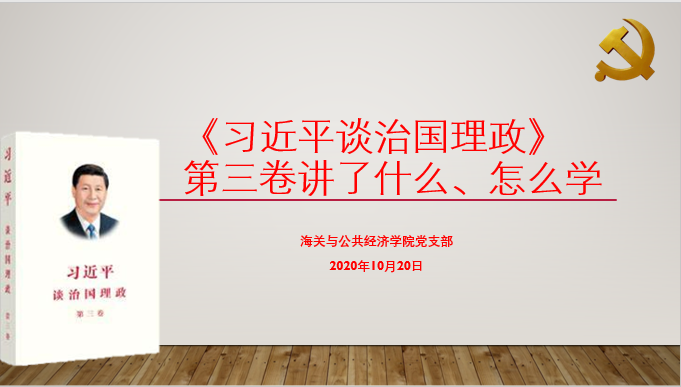 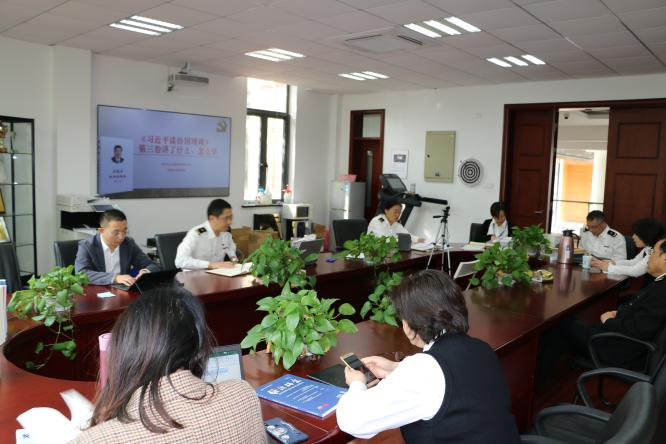 随后支部党员就学习《习近平谈治国理政》第三卷做了交流发言。大家一致认为《习近平谈治国理政》第三卷的出版发行，对于推动广大党员、干部和群众学懂弄通做实习近平新时代中国特色社会主义思想，系统掌握贯穿其中的马克思主义立场观点方法，增强“四个意识”、坚定“四个自信”、做到“两个维护”具有重要意义。作为高校党员教师更要坚定理想信念，牢记教育工作者“立德树人”的根本任务，为党的教育事业发展贡献自己的力量。中共上海海关学院海关与公共经济学院党支部工作简报中共上海海关学院海关与公共经济学院党支部工作简报2020/2021学年第一学期 第5期2020年10月22日